6.NS.AApply and extend previous understandings of multiplication and division to divide fractions by fractions.The equation shows an unknown number.

□  

Write a fraction that makes the equation true.
The length of the rectangle is 3  units.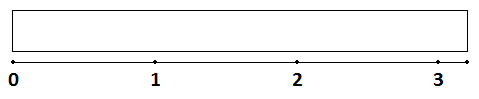 a. 	Use the rectangle to model 3  divided by .b. 	Use the model to determine the value of the expression 3  .Which statement describes the quotient of   and provides correct reasoning?A. 	The quotient is less than   because division always results in a number less than the dividend.B. 	The quotient is less than   because the divisor is a fraction greater than 1.C. 	The quotient is greater than   because dividing by a fraction always results in a number greater than the dividend.D. 	The quotient is greater than   because the divisor is a fraction greater than 1.6.NS.AApply and extend previous understandings of multiplication and division to divide fractions by fractions.Mr. Howard is making a homemade bubble mixture. The mixture requires the following ingredients:
 cup of dishwashing soap4  cup of water4 tablespoons of glycerin[1 tablespoon =  cup][1 ounce =  cup]

He has an 18-ounce bottle of dishwashing soap and a 4-ounce bottle of glycerin. How many batches of homemade bubbles can Mr. Howard make?The equation shows an unknown number.

 4   □ = 

Write a fraction that makes the equation true.Kenneth is selling lemonade. Each pitcher of lemonade has 1  cups of sugar. Kenneth has one bag of sugar which holds about 11  cups of sugar.a. 	How many full pitchers of lemonade can Kenneth make from one bag of sugar?b. 	About how many cups of sugar will be left over after Kenneth has made the number of pitchers of lemonade you determined in Part a?
Write a story problem that can be solved by dividing 14  by .Teacher Material6.NS.AApply and extend previous understandings of multiplication and division to divide fractions by fractions.QuestionClaimKey/Suggested Rubric111 point:, or equivalent212 points: Divides the rectangle into 4 roughly equivalent sections and labels each “” AND 41 point: Divides the rectangle into 4 roughly equivalent sections OR 43231 point: Selects B4241 point: 2 batches5111 point:, or equivalent622 points: 6 pitchers AND    cups, or equivalent1 point: 6 pitchers OR  cups, or equivalent741 point: Answers will vary. Example: Brian has a rope that is 14 feet long. He cuts the rope into -foot lengths. How many -foot lengths of rope does Brian make?